(супругов) и несовершеннолетних детей высшему должностному лицу субъекта Российской Федерации в порядке, установленном законом субъекта Российской Федерации. Лицо, замещающее муниципальную должность депутата представительного органа сельского поселения и осуществляющее свои полномочия на непостоянной основе, представляет указанные сведения в течение четырех месяцев со дня избрания депутатом, передачи ему вакантного депутатского мандата или прекращения осуществления им полномочий на постоянной основе, а также за каждый год, предшествующий году представления сведений (отчетный период), в случае совершения в течение отчетного периода сделок, предусмотренных частью 1 статьи 3 Федерального закона от 3 декабря 2012 года N 230-ФЗ «О контроле за соответствием расходов лиц, замещающих государственные должности, и иных лиц их доходам». В случае, если в течение отчетного периода такие сделки не совершались, указанное лицо сообщает об этом высшему должностному лицу субъекта Российской Федерации в порядке, установленном законом субъекта Российской Федерации.»Глава   муниципального  образования                                В.Л.Ульянов ВЕСТНИКМуниципального образованияШумское сельское поселениеКировского муниципального района Ленинградской области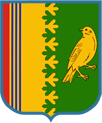 АДМИНИСТРАЦИЯ   МУНИЦИПАЛЬНОГО  ОБРАЗОВАНИЯШУМСКОЕ  СЕЛЬСКОЕ ПОСЕЛЕНИЕКИРОВСКИОГО МУНИЦИПАЛЬНОГО  РАЙОНАЛЕНИНГРАДСКОЙ  ОБЛАСТИ П О С Т А Н О В Л Е Н И  Еот  26 сентября  2019 года   № 185
Об утверждении Положения о системе мониторинга состояния системы теплоснабжения муниципального образования Шумское сельское поселение Кировского муниципального района Ленинградской области
В соответствии с Федеральными законами от 06.10.2003 N 131-ФЗ «Об общих принципах организации местного самоуправления в Российской Федерации», от 27.07.2010 N 190-ФЗ «О теплоснабжении», в целях получения оперативной информации и контроля надежности объектов и систем теплоснабжения на территории муниципального образования Шумское сельское поселение Кировского муниципального района Ленинградской области администрация  ПОСТАНОВЛЯЕТ:1. Утвердить прилагаемое Положение о системе мониторинга состояния системы теплоснабжения муниципального образования Шумское сельское поселение Кировского муниципального района Ленинградской области.2. Рекомендовать теплоснабжающим организациям руководствоваться в своей повседневной деятельности Положением о системе мониторинга состояния системы теплоснабжения муниципального образования Шумское сельское поселение Кировского муниципального района Ленинградской области в период прохождения отопительного сезона.3.Опубликовать настоящее постановление на официальном сайте администрации Шумское.рф, а так же в газете «Вестник муниципального образования Шумское сельское поселение Кировского муниципального района Ленинградской области.4. Контроль над выполнением настоящего Постановления оставляю за собой.Глава администрации                                                                                           В.Л.УльяновУтверждено
Постановлением администрации
МО Шумское сельское поселениеКировского муниципального района Ленинградской области
от 26сентября  2019 г. N 185Положение о системе мониторинга состояния систем теплоснабжения муниципального образования Шумское сельское поселение Кировского муниципального района Ленинградской области
1. Настоящее Положение определяет взаимодействие органов местного самоуправления муниципального образования Шумское сельское поселение Кировского муниципального района Ленинградской области, теплоснабжающих и теплосетевых организаций, осуществляющих деятельность на территории Шумское сельское поселение Кировского муниципального района Ленинградской области, независимо от форм собственности, при создании и функционировании системы мониторинга теплоснабжения.
      Система мониторинга состояния системы теплоснабжения - это комплексная система наблюдений, оценки состояния тепловых сетей, источника тепла и потребителей тепла (далее - система мониторинга).
Целями создания и функционирования системы мониторинга теплоснабжения являются повышение надежности и безопасности систем теплоснабжения, снижение затрат на проведение аварийно-восстановительных работ посредством реализации мероприятий по предупреждению, предотвращению, выявлению и ликвидации аварийных ситуаций.
      Мониторинг - процесс, обеспечивающий постоянное оперативное получение достоверной информации о функционировании объектов теплоснабжения. Мониторинг должен обеспечивать оценку эффективности производства, транспортировки и потребления тепловой энергии на уровне физических и экономических показателей. Услуга по теплоснабжению (отопление) должна оказываться на должном уровне качества, и установлена взаимная ответственность за соблюдение договорных обязательств между всеми участниками теплоснабжения. Мониторинг является совершенно необходимой обратной связью, без которой эффективное управление и совершенствование теплоснабжения невозможно.
Основные понятия.
В настоящем Положении используются следующие основные понятия:
"мониторинг состояния системы теплоснабжения" - это комплексная система наблюдений, оценки и прогноза состояния тепловых сетей и объектов теплоснабжения (далее - мониторинг);
"потребитель" - гражданин, использующий коммунальные услуги для личных, семейных, домашних и иных нужд, не связанных с осуществлением предпринимательской деятельности;
"управляющая организация" - юридическое лицо, независимо от организационно-правовой формы, а также индивидуальный предприниматель, управляющие многоквартирным домом на основании договора управления многоквартирным домом;
"коммунальные услуги" - деятельность исполнителя по оказанию услуг по холодному водоснабжению, горячему водоснабжению, водоотведению, электроснабжению и отоплению, обеспечивающая комфортные условия проживания граждан в жилых помещениях;
"ресурсоснабжающая организация" - юридическое лицо, независимо от организационно-правовой формы, а также индивидуальный предприниматель, осуществляющие продажу коммунальных ресурсов;
"коммунальные ресурсы" - горячая вода, холодная вода, тепловая энергия, электрическая энергия, используемые для предоставления коммунальных услуг;СОВЕТ ДЕПУТАТОВ МУНИЦИПАЛЬНОГО ОБРАЗОВАНИЯШУМСКОЕ СЕЛЬСКОЕ ПОСЕЛЕНИЕКИРОВСКОГО МУНИЦИПАЛЬНОГО РАЙОНАЛЕНИНГРАДСКОЙ ОБЛАСТИПРОЕКТ РЕШЕНИЕот  ______________  2019  года  № О внесении изменений в решение Совета депутатов МО Шумское сельское поселение Кировского муниципального района Ленинградской области № 7 от 26 февраля 2016 года «О представлении лицами, замещающими муниципальные должности МО Шумское сельское поселение Кировского муниципального района Ленинградской области, сведений о расходах»В соответствии с Федеральным законом от 3 декабря 2012 года  № 230-ФЗ «О контроле за соответствием расходов лиц, замещающих государственные должности, и иных лиц их доходам», статьей 8.1.  и статьей 12.1. Федерального закона от 25 декабря 2008 года № 273-ФЗ «О противодействии коррупции», руководствуясь Указом Президента Российской Федерации от 2 апреля 2013 года № 310 (в редакции Указа Президента Российской Федерации от 23 июня 2014 года № 460) «О реализации отдельных положений Федерального закона «О контроле за соответствием расходов лиц, замещающих государственные должности, и иных лиц их доходам», совет депутатов МО Шумское сельское поселение Кировского муниципального района Ленинградской области решил:1.Внести изменение в решение Совета депутатов МО Шумское сельское поселение Кировского муниципального района Ленинградской области № 7 от 26 февраля 2016 года «О представлении лицами, замещающими муниципальные должности МО Шумское сельское поселение Кировского муниципального района Ленинградской области, сведений о расходах».2.Дополнить пункт 4 Положения о порядке представления лицами, замещающими муниципальные должности МО Шумское сельское поселение Кировского муниципального района Ленинградской области, сведений о расходах пунктом 4.1. следующего содержания:«4.1. граждане, претендующие на замещение муниципальной должности, и лица, замещающие муниципальные должности, представляют сведения о своих доходах, расходах, об имуществе и обязательствах имущественного характера, а также о доходах, расходах, об имуществе и обязательствах имущественного характера своих супругПриложение № 2График паспортизации, а так же планируемые  средства на выполнение работ по  инвентаризации и паспортизации, автомобильных дорог"система теплоснабжения" - совокупность объединенных общим производственным процессом источников тепла и (или) тепловых сетей города (района), населенного пункта, эксплуатируемых теплоснабжающей организацией жилищно-коммунального хозяйства, получившей соответствующие специальные разрешения (лицензии) в установленном порядке;
"тепловая сеть" - совокупность устройств, предназначенных для передачи и распределения тепловой энергии потребителям;
"тепловой пункт" - совокупность устройств, предназначенных для присоединения к тепловым сетям систем отопления, вентиляции, кондиционирования воздуха, горячего водоснабжения и технологических теплоиспользующих установок промышленных и сельскохозяйственных предприятий, жилых и общественных зданий (индивидуальные - для присоединения систем теплопотребления одного здания или его части; центральные - то же, двух зданий или более);
"техническое обслуживание" - комплекс операций или операция по поддержанию работоспособности или исправности изделия (установки) при использовании его (ее) по назначению, хранении или транспортировке;
"текущий ремонт" - ремонт, выполняемый для поддержания технических и экономических характеристик объекта в заданных пределах с заменой и (или) восстановлением отдельных быстроизнашивающихся составных частей и деталей;
"капитальный ремонт" - ремонт, выполняемый для восстановления технических и экономических характеристик объекта до значений, близких к проектным, с заменой или восстановлением любых составных частей;
"технологические нарушения" - нарушения в работе системы теплоснабжения и работе эксплуатирующих организаций в зависимости от характера и тяжести последствий (воздействие на персонал; отклонение параметров энергоносителя; экологическое воздействие; объем повреждения оборудования; другие факторы снижения надежности) подразделяются на инцидент и аварию;
"инцидент" - отказ или повреждение оборудования и (или) сетей, отклонение от установленных режимов, нарушение федеральных законов, нормативно-правовых актов и технических документов, устанавливающих правила ведения работ на производственном объекте, включая:
- технологический отказ - вынужденное отключение или ограничение работоспособности оборудования, приведшее к нарушению процесса производства и (или) передачи тепловой энергии потребителям, если они не содержат признаков аварии;
- функциональный отказ - неисправности оборудования (в том числе резервного и вспомогательного), не повлиявшие на технологический процесс производства и (или) передачи тепловой энергии, а также неправильное действие защит и автоматики, ошибочные действия персонала, если они не привели к ограничению потребителей и снижению качества отпускаемой энергии;
"авария на объектах теплоснабжения" - отказ элементов систем, сетей и источников теплоснабжения, повлекший к прекращению подачи тепловой энергии потребителям и абонентам на отопление не более 12 часов и горячее водоснабжение на период более 36 часов;
"неисправность" - другие нарушения в работе системы теплоснабжения, при которых не выполняется хотя бы одно из требований, определенных технологическим процессом.2. Основными задачами системы мониторинга являются:
- сбор, обработка и анализ данных о состоянии объектов теплоснабжения, статистических данных об аварийности на системах теплоснабжения и проводимых на них ремонтных работ;
- оптимизация процесса составления планов проведения ремонтных работ на котельных и теплосетях;3. Функционирование системы мониторинга осуществляется на объектовом и муниципальном уровнях.На объектовом уровне организационно-методическое руководство и координацию деятельности системы мониторинга осуществляют организации, эксплуатирующие объекты теплоснабжения и теплосети.На муниципальном уровне организационно-методическое руководство и координацию деятельности системы мониторинга осуществляет администрация местного самоуправления МО Шумское сельское поселение Кировского муниципального района Ленинградской области
4. Система мониторинга включает в себя:- сбор данных;- хранение, обработку и представление данных в администрацию Мо Шумское сельское поселение Кировского муниципального района Ленинградской области
4.1. Сбор данных.Система сбора данных мониторинга за состоянием котельных и тепловых сетей объединяет в себе все существующие методы наблюдения за котельными и тепловыми сетями на территории муниципального образования Шумское сельское поселение Кировского муниципального района Ленинградской области
Сбор данных мониторинга за состоянием котельных и тепловых сетей организуется ОАО «ЛОТЭК» на объектовом уровне на бумажных и электронных носителях.4.2. Формируется следующая информация:
4.2.1. Паспортная база данных технологического оборудования и тепловых сетей.
4.2.2. Расположение смежных коммуникаций в 5-метровой зоне вдоль прокладки теплосети, схема дренажных и канализационных сетей.
4.2.3. Исполнительная документация в электронном виде (схемы теплопроводов).
4.2.4. Данные о грунтах в зоне прокладки теплосети (грунтовые воды, суффозионные грунты).
4.2.5. Данные о проведенных ремонтных работах на объектах теплоснабжения.
4.2.6. Данные о вводе в эксплуатацию законченных строительством, расширением, реконструкцией, техническим перевооружением объектов теплоснабжения.
4.2.7. Реестр учета аварийных ситуаций, возникающих на объектах теплоснабжения, с указанием наименования объекта, адреса объекта, причин, приведших к возникновению аварийной ситуации, мер, принятых по ликвидации аварийной ситуации, а также при отключении потребителей от теплоснабжения - период отключения и перечень отключенных потребителей.4.3. Хранение данных организуется на объектовом уровне на бумажных и электронных носителях 
4.4. На основе анализа принимается соответствующее решение.
4.5.Предоставляемые данные заверяются руководителем предприятия.
5. Ответственность.
5.1. За непредставление, несвоевременное предоставление или предоставление недостоверных данных к руководителю предприятия, а также к исполнителю применяются меры дисциплинарного воздействия.Приложение 1МЕРОПРИЯТИЯ ПРОГРАММЫпо капитальному ремонту и ремонту автомобильных дорог общего пользования местного значения МО Шумское сельское поселение- восстановление эксплуатационного состояния дорог и проездов, позволяющего обеспечить  нормативные требования.
Решение этих задач осуществляется путем привлечения из областного бюджета субсидий бюджету поселения на ремонт дорог общего пользования местного значения, что должно обеспечить проведение указанных работ в установленные сроки и поддержание транспортно-эксплуатационного состояния автомобильных дорог в соответствии с действующими нормативными требованиями.Работы по ремонту дорог включают в себя комплекс работ по восстановлению транспортно-эксплуатационных характеристик дорог местного значения, дворовых территорий и проезда к дворовым территориям многоквартирных домов, в том числе и по конструктивным элементам дороги без изменения ее технической категории.III. Сроки реализации ПрограммыПериод реализации Программы составляет 1 год.IV. Ресурсное обеспечение Программы     Планируемый объем финансирования Программы за счет средств всех источников финансирования: в 2020 году   составит 1 328,3 тыс.руб.в том числе:привлеченные средства (обл. бюджет) -  779,8 тыс.руб.средства бюджета МО Шумское сельское поселение  – 548,5 тыс. руб.Программные мероприятия и объемы финансирования по ним в 2020  году приведены в приложении №1, Приложения №2 к настоящей Программе.Объемы финансирования Программы носят прогнозный характер и подлежат уточнению в установленном порядке.V. Организационный и экономический механизмы реализации ПрограммыВ рамках выполнения настоящей Программы администрация муниципального образования Шумское сельское поселение Кировского муниципального района Ленинградской области выполняет функции муниципального заказчика и осуществляет контроль за реализацией мероприятий настоящей Программы.Реализация программных мероприятий осуществляется путем привлечения заказчиком Программы на конкурсной основе подрядных организаций для выполнения работ.Администрация муниципального образования Шумское сельское поселение Кировского муниципального района Ленинградской области осуществляет:1)реализацию мероприятий Программы;2) подготовку предложений по внесению изменений в Программу;
3) контроль за выполнением мероприятий Программы осуществляет Заместителем главы администрации муниципального образования Шумское сельское поселение Кировского муниципального района Ленинградской области;4) финансирование мероприятий Программы за счет средств бюджета МО Шумское сельское поселение в пределах средств, предусмотренных Программой и средств областного бюджета;5) контроль за целевым использованием финансовых средств.VI. Ожидаемые результаты от реализации ПрограммыРеализация Программы позволит:- улучшить состояние дорог общего пользования местного значения, дворовых территорий и проездов к дворовым территориям многоквартирных домов, находящихся в муниципальной собственности МО Шумское сельское поселение, общей площадью 3405 кв.м; - обеспечить соответствие технических характеристик проезжей части отремонтированных дорог нормативным требованиям; - снизить аварийность на дорогах;- инвентаризация и паспортизация дорог;- повышение уровня содержания и ремонта сети автомобильных дорог общего пользования для осуществления круглогодичного, бесперебойного и безопасного движения автомобильного транспорта.VII. Контроль за ходом реализации ПрограммыКонтроль за ходом реализации настоящей Программы осуществляется Заместителем главой администрации муниципального образования Шумское сельское поселение Кировского муниципального района Ленинградской области, в пределах компетенции, установленной Уставом МО Шумское сельское поселение.АДМИНИСТРАЦИИ   МУНИЦИПАЛЬНОГО  ОБРАЗОВАНИЯШУМСКОЕ  СЕЛЬСКОЕ ПОСЕЛЕНИЕКИРОВСКОГО МУНИЦИПАЛЬНОГО  РАЙОНАЛЕНИНГРАДСКОЙ  ОБЛАСТИП О С Т А Н О В Л Е Н И Еот 26 сентября 2019 года  №  186Об утверждении муниципальной программы"Совершенствование и развитие автомобильных дорог МО Шумское сельское поселение Кировского муниципального района Ленинградской областина 2020 год"В соответствии с Федеральным законом Российской Федерации от 06.10.2003 № 131-ФЗ "Об общих принципах организации местного самоуправления в Российской Федерации», Уставом МО Шумское  сельское поселение постановляю:       1. Утвердить муниципальную программу "Совершенствование и развитие автомобильных дорог МО Шумское сельское поселение Кировского муниципального района Ленинградской области на 2020 год", согласно приложению.2. Контроль за исполнением настоящего постановления оставляю за собой.3. Постановление вступает в силу после его официального опубликования установленном законом порядке.Глава администрации                                                                 В.Л. УльяновУтвержденапостановлением администрациимуниципального образованияШумское сельское поселениеКировского муниципального районаЛенинградской областиот 26 сентября 2019 г. № 186(приложение)Муниципальная программа"Совершенствование и развитие автомобильных дорог МО Шумское сельское поселение Кировского муниципального района Ленинградской области на 2020 год"Паспорт ПрограммыI. Характеристика проблемы и обоснование необходимости ее решенияПротяженность автомобильных дорог, проходящих по территории МО Шумское сельское поселение в границах населенных пунктов поселения составляет 37,6 км., в поселение входит 29 населенных пунктов. Затруднено движение автомобильного транспорта  к населенным пунктам в период весенне-осенней распутицы, что отрицательно сказывается на решении социальных вопросов проживающего населения.Плохое состояние дорог, а порой и само их отсутствие, является серьезной проблемой. Отсутствие системного подхода к планированию работ в сфере дорожного хозяйства, усугубляемое недостаточным финансированием, привело к тому, что практически все дороги местного значения на территории поселения находятся в неудовлетворительном состоянии.В связи с длительным сроком эксплуатации автомобильных дорог общего пользования, дворовых территорий многоквартирных домов, проездов к дворовым территориям многоквартирных домов без проведения капитального ремонта, увеличением интенсивности движения транспорта, неудовлетворительное техническое состояние дорожных покрытий проезжей части автомобильных дорог общего пользования местного значения, а также вследствие погодно-климатических условий, возникла острая необходимость в проведении капитального ремонта дорог по замене части грунтовых дорог на переходный тип покрытия.Администрация поселения не может остаться в стороне от решения данной проблемы. Проблему капитального ремонта автомобильных дорог общего пользования местного значения, дворовых территорий многоквартирных домов и проездов к дворовым территориям многоквартирных домов необходимо решать программным способом, предусматривающим совместное финансирование из бюджетов всех уровней, так как решение этих проблем требует значительных материальных затрат.Инвентаризация и паспортизация дорог.Инвентаризация и паспортизация автодорог необходима для приведения технической документации в соответствии с действующими нормами и правилами по ее ведению. Осуществление работ по диагностике автомобильных дорог производится в соответствии с правилами диагностики и оценки состояния автомобильных дорог ОДН 218.0.006-2002. Данная работа необходима для обследования, сбора и анализа информации о параметрах, характеристиках и условиях функционирования дорог и дорожных сооружений, наличия дефектов и причин их появления, характеристиках транспортных потоков и другой необходимой информации для оценки и прогноза состояния дорог и дорожных сооружений в процессе дальнейшей эксплуатации. Цель данной работы состоит в оценке состояния автомобильных дорог. Перечень автомобильных дорог местного значения общего пользования, находящихся на территории МО Шумское сельское поселение Кировского муниципального района на 01.04.2013 года приведен в Приложении № 2 к Программе.График паспортизации, а так же планируемые  средства на выполнение работ по  инвентаризации и паспортизации автомобильных дорог приведены в таблице 1 Приложение № 2 .II. Цели и задачи Программы.Основными целями настоящей Программы являются:- создание условий для повышения уровня комфортности проживания граждан; -обеспечение сохранности автомобильных дорог общего пользования местного значения, дворовых территорий многоквартирных домов, проездов к дворовым территориям многоквартирных домов МО Шумское сельское поселение; -увеличение срока службы дорожных покрытий; -улучшение технического состояния муниципальных дорог; -усовершенствование грунтовых покрытий с заменой на переходный тип.Для достижения поставленных в настоящей Программе целей предусматривается решить задачи:- выполнения работ по капитальному ремонту и ремонту дорог общего пользования местного значения с асфальтовым покрытием;- проведение работ по замене грунтовых дорог на переходный тип покрытия;  12 ВЕСТНИК № 29 (227)                                                                                   27 СЕНТЯБРЯ 2019Главный редактор Иванова В.В.             Учредитель: Совет депутатов муниципального образования Шумское сельское поселение Кировского муниципального района Ленинградской областиАдрес редакции: 187350, Ленинградская область, Кировский район. с. Шум, ул. Советская, д.22Тел. 8 (813)62-54-141Напечатано в соответствии  с представленными к печати материаламиЗаказТираж 100 экз. Распространяется бесплатно1 ВЕСТНИК № 29 (227)                                                                                       27 СЕНТЯБРЯ 20192 ВЕСТНИК № 29 (227)                                                                                       27 СЕНТЯБРЯ 201911 ВЕСТНИК № 29 (227)                                                                                     27 СЕНТЯБРЯ 201910 ВЕСТНИК № 29 (227)                                                                                     27 СЕНТЯБРЯ 2019№п/пНаименованиедорог, подлежащих паспортизацииПротяженность,кмОбъем финансированияОбъем финансированияОбъем финансированияОбъем финансированияОбъем финансированияОбъем финансирования№п/пНаименованиедорог, подлежащих паспортизацииПротяженность,км2020 год2020 год2020 год2020 год2020 год2020 год1п.ст. Войбокало, ул. Тихая0,32. п.ст. Войбокало, ул. Заречная0,53.п.ст. Войбокало, ул. Новая1,24.п.ст. Войбокало, ул. Зеленая0,55.п.ст. Войбокало, ул. Малая Зеленая0,36п.ст. Войбокало, ул. Парковая0,77.п.ст. Войбокало, ул. Школьная1,08.п.ст. Войбокало, Школьный пер0,545000,0045000,0045000,0045000,0045000,009.п.ст. Войбокало, 2-й Школьный пер0,310.п.ст. Войбокало, Привокзальный пер.0,411.п.ст. Войбокало, Пионерский пер.0,312.п.ст. Войбокало, Парковый пер.0,313.п.ст. Войбокало, 2-й Парковый пер0,314.п.ст. Войбокало, улица Дачная.2,015.п. Концы, ул. 1-ая Карьерная п. Концы, ул. 1-ая Карьерная0,516.п. Концы, ул. 2-ая Карьерная0,417.п. Концы, ул. Заречная 0,218.п. Концы, ул. Плитная0,46000060000600006000019п. Концы, ул. 2-ая Плитная0,320.п. Концы, ул. Лесная0,521.п. Концы, ул. Озерная1,222.д. Бабаново, ул. Новостроя0,923.по д. Бабаново0,624.д. Войбокало, улица Дружбы0,3                      4500025по д. Горка0,726.по д. Канзы0,427.по д. Концы0,550000500005000050000500005000028.по д. Падрила0,529.по д. Речка1,23 ВЕСТНИК № 29 (227)                                                                                       27 СЕНТЯБРЯ 20194 ВЕСТНИК № 29 (227)                                                                                       27 СЕНТЯБРЯ 20199 ВЕСТНИК № 29 (227)                                                                                       27 СЕНТЯБРЯ 2019№
п/пНаименование мероприятияПротяженность (кв.м)Срок                     исполненияОбъем финансирования    
(тыс.руб.)Объем финансирования    
(тыс.руб.)Объем финансирования    
(тыс.руб.)№
п/пНаименование мероприятияПротяженность (кв.м)Срок                     исполнениявсегов том числе     
из средствв том числе     
из средств№
п/пНаименование мероприятияПротяженность (кв.м)Срок                     исполнениявсегоОбластного бюджетаМестного бюджетаПодпрограмма Капитальный ремонт и ремонт автомобильных дорог общего пользования местного значенияПодпрограмма Капитальный ремонт и ремонт автомобильных дорог общего пользования местного значенияПодпрограмма Капитальный ремонт и ремонт автомобильных дорог общего пользования местного значенияПодпрограмма Капитальный ремонт и ремонт автомобильных дорог общего пользования местного значенияПодпрограмма Капитальный ремонт и ремонт автомобильных дорог общего пользования местного значенияПодпрограмма Капитальный ремонт и ремонт автомобильных дорог общего пользования местного значенияПодпрограмма Капитальный ремонт и ремонт автомобильных дорог общего пользования местного значения1.Ремонт дороги по улице  ПМК-17 от дома 11 до газораспределительной сети с. Шум Кировского района Ленинградской области75820201039,8779,8260,02.Мероприятия по изготовлению, получению заключения по ПСД, осуществлению технадзора по ремонту дорог202088,5088,5Всего:1128,3779,8348,58 ВЕСТНИК № 29 (227)                                                                                       27 СЕНТЯБРЯ 20195 ВЕСТНИК № 29 (227)                                                                                       27 СЕНТЯБРЯ 2019Наименование ПрограммыМуниципальная программа "Совершенствование и развитие автомобильных дорог МО Шумское сельское поселение Кировского муниципального района Ленинградской области на 2020 год" (далее – Программа).Основание для разработки ПрограммыФедеральный закон от 06.10.2003 № 131-ФЗ «Об общих принципах организации местного самоуправления в Российской Федерации»;Федеральный закон от 08.11.2007 № 257-ФЗ "Об автомобильных дорогах и о дорожной деятельности в Российской Федерации и о внесении изменений в отдельные законодательные акты Российской Федерации"; Устав муниципального образования Шумское сельское поселение Кировского муниципального района Ленинградской области.Муниципальный заказчикАдминистрация муниципального образования Шумское сельское поселение Кировского муниципального района Ленинградской области 6 ВЕСТНИК № 29 (227)                                                                                       27 СЕНТЯБРЯ 2019Разработчик ПрограммыАдминистрация муниципального образования Шумское сельское поселение Кировского муниципального района Ленинградской области Период реализации Программы2020 г.Цели Программы- создание условий для повышения уровня комфортности проживания граждан; -обеспечение сохранности автомобильных дорог общего пользования местного значения, дворовых территорий многоквартирных домов, проездов к дворовым территориям многоквартирных домов МО Шумское сельское поселение; -увеличение срока службы дорожных покрытий; -улучшение технического состояния муниципальных дорог; -усовершенствование грунтовых покрытий с заменой на переходный тип;- инвентаризация и паспортизация муниципальных автомобильных дорог местного значения общего пользования муниципального образования Шумское сельское поселение Кировского муниципального района Ленинградской областиЗадачи Программы- проведение мероприятий по капитальному ремонту и ремонту дорог общего пользования местного значения, дворовых территорий многоквартирных домов, проездов к дворовым территориям многоквартирных домов; -проведение мероприятий по замене грунтовых дорог на переходный тип покрытия;- решение задач по обеспечению проживающего населения доступной связью с медицинскими и общеобразовательными учреждениями поселения;- восстановление эксплуатационного состояния дорог и проездов, позволяющего обеспечить  нормативные требования;-инвентаризация и паспортизация муниципальных автомобильных дорог местного значения общего  пользования муниципального образования Шумское сельское поселение Кировского муниципального района Ленинградской областиИсполнители ПрограммыОрганизации, осуществляющие деятельность в сфере благоустройства и дорожного хозяйства, привлеченные на конкурсной основе.Объем и источники финансирования ПрограммыОбщий объем финансирования Программы составляет –  1 328,3 тыс. руб., в том числе:средства областного бюджета – 779,8 тыс. руб.; средства местного бюджета  – 548,5 тыс. руб.Ожидаемые конечные результаты реализации программыВыполнить: - капитальный ремонт и ремонт автомобильных дорог общего пользования местного значения общей площадью 750 кв.м - выявление  и постановка на учет всех дорог местного значения общего пользования в черте населенных пунктов-паспортизацию дорог;- снижение накопившегося "недоремонта" сети автомобильных дорог (ликвидация ямочности, колейности, приближение к нормативному показателю ровности покрытия).Система организации контроля за исполнением ПрограммыКонтроль за ходом реализации Программы осуществляет Заместитель главы администрации муниципального образования Шумское сельское поселение Кировского муниципального района Ленинградской области Иванову В.В.7 ВЕСТНИК № 29 (227)                                                                                       27 СЕНТЯБРЯ 2019